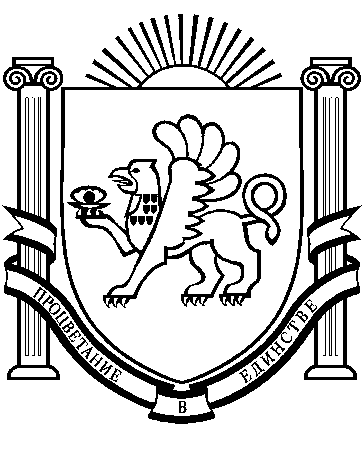 РЕСПУБЛИКА    КРЫМ                                                                                  РАЗДОЛЬНЕНСКИЙ    РАЙОН                                                                                              БОТАНИЧЕСКИЙ   СЕЛЬСКИЙ    СОВЕТОчередное 7-е заседание II созываРЕШЕНИЕ07 февраля  2020 года                    с. Ботаническое                                   № 64О проекте решения «О внесении изменений в Положение о муниципальной службе и должностях муниципальной службы Ботанического сельского поселения Раздольненского района Республики Крым, утвержденное решением Ботанического сельского совета от 19.12.2014 № 3В соответствии с Федеральным законом от 06.10.2003 г. N 131-ФЗ «Об общих принципах организации местного самоуправления в Российской Федерации», статьями 37, 85 Устава Ботанического сельского поселения, в целях приведения Устава в соответствие с действующим законодательством, Ботанический сельский советРЕШИЛ:1.Утвердить проект решения «О внесении изменений в Положение о муниципальной службе и должностях муниципальной службы Ботанического сельского поселения Раздольненского района Республики Крым, утвержденное решением Ботанического сельского совета от 19.12.2014 № 3».2. Направить проект  решения «О внесении изменений в Положение о муниципальной службе и должностях муниципальной службы Ботанического сельского поселения Раздольненского района Республики Крым, утвержденное решением Ботанического сельского совета от 19.12.2014 № 3»в прокуратуру Раздольненского района для проведение экспертизы на предмет соответствия действующему законодательству. 3. Рассмотреть проект решения «О внесении изменений в Положение о муниципальной службе и должностях муниципальной службы Ботанического сельского поселения Раздольненского района Республики Крым, утвержденное решением Ботанического сельского совета от 19.12.2014 № 3»после получения заключения  прокуратуры  Раздольненского . 4. Обнародовать проект решения на официальном сайте администрации Ботанического сельского поселения (http://admbotanika.ru).Председатель Ботанического сельского совета – глава администрации Ботанического сельского поселения 				   М.А. ВласевскаяПРОЕКТРЕСПУБЛИКА    КРЫМ                                                                                  РАЗДОЛЬНЕНСКИЙ    РАЙОН                                                                                              БОТАНИЧЕСКИЙ   СЕЛЬСКИЙ    СОВЕТ-е заседание II созываРЕШЕНИЕ00.00. 2020 года                    с. Ботаническое                                № 000О внесении изменений в Положение о муниципальной службе и должностях муниципальной службы Ботанического сельского поселения Раздольненского района Республики Крым, утвержденное решением Ботанического сельского совета от 19.12.2014 № 3Руководствуясь федеральным законом от 16.12.2019 № 432-ФЗ «О внесении изменений в отдельные законодательные акты Российской Федерации в целях совершенствования законодательства Российской Федерации о противодействии коррупции», Федеральным законом от 06.10.2003 г. № 131-ФЗ «Об общих принципах организации местного самоуправления в Российской Федерации», Федеральным законом № 25-ФЗ «О муниципальной службе в Российской Федерации», Законом Республики Крым от 21.08.2014 г. № 54-ЗРК «Об основах местного самоуправления в Республике Крым», Законом Республики Крым от 16.09.2014 г. № 76-ЗРК «О муниципальной службе в Республике Крым», Уставом муниципального образования Ботаническое сельское поселение Раздольненского района Республики Крым,  Ботанический сельский советРЕШИЛ:1. Внести следующие изменения в Положение о муниципальной службе и должностях муниципальной службы Ботанического сельского поселения Раздольненского района Республики Крым, утвержденное решением Ботанического сельского совета от 19.12.2014 № 3:1.1. П.3  Ст.12 изложить  в новой редакции:3) участвовать в управлении коммерческой или некоммерческой организацией, за исключением следующих случаев:а) участие на безвозмездной основе в управлении политической партией, органом профессионального союза, в том числе выборным органом первичной профсоюзной организации, созданной в органе местного самоуправления, аппарате избирательной комиссии муниципального образования, участие в съезде (конференции) или общем собрании иной общественной организации, жилищного, жилищно-строительного, гаражного кооперативов, товарищества собственников недвижимости;б) участие на безвозмездной основе в управлении некоммерческой организацией (кроме участия в управлении политической партией, органом профессионального союза, в том числе выборным органом первичной профсоюзной организации, созданной в органе местного самоуправления, аппарате избирательной комиссии муниципального образования, участия в съезде (конференции) или общем собрании иной общественной организации, жилищного, жилищно-строительного, гаражного кооперативов, товарищества собственников недвижимости) с разрешения представителя нанимателя, которое получено в порядке, установленном законом субъекта Российской Федерации;в) представление на безвозмездной основе интересов муниципального образования в совете муниципальных образований субъекта Российской Федерации, иных объединениях муниципальных образований, а также в их органах управления;г) представление на безвозмездной основе интересов муниципального образования в органах управления и ревизионной комиссии организации, учредителем (акционером, участником) которой является муниципальное образование, в соответствии с муниципальными правовыми актами, определяющими порядок осуществления от имени муниципального образования полномочий учредителя организации либо порядок управления находящимися в муниципальной собственности акциями (долями в уставном капитале);д) иные случаи, предусмотренные федеральными законами;1.2. Дополнить ст.12 п.3.1.:«3.1) заниматься предпринимательской деятельностью лично или через доверенных лиц;2. Настоящее решение вступает в силу со дня его официального обнародования.        3. Обнародовать настоящее решение на информационных стендах населенных пунктов Ботанического сельского поселения и на официальном сайте администрации Ботанического сельского поселения (http:// admbotanika.ru).        5. Контроль за выполнением настоящего решения возложить на  председателя Ботанического сельского совета – главу администрации Ботанического сельского поселения.Председатель Ботанического сельского совета – глава администрации Ботанического сельского поселения 				 М.А. Власевская